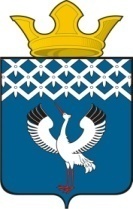  Российская Федерация                             Свердловская областьДумамуниципального образованияБайкаловского сельского поселения 27-е заседание  4-го созыва          РЕШЕНИЕ31октября 2019г.                               с.Байкалово                                                № 148Об утверждении документации по проекту планировки территории и проекту межевания территории по линейному объекту «Строительство системы водоснабжения с. Байкалово Свердловской области» В целях создания условий для устойчивого развития муниципального образования Байкаловского сельского поселения, руководствуясь Градостроительным кодексом Российской Федерации, в соответствии с Федеральным законом от 06.10.2003 № 131-ФЗ  "Об общих принципах организации местного самоуправления в Российской Федерации", на основании протокола публичных слушаний от 16.10.2019 года, Дума муниципального образования Байкаловского сельского поселения                                                        РЕШИЛА:1.   Утвердить документацию по проекту планировки территории и проекту межевания территории по линейному объекту «Строительство системы водоснабжения с. Байкалово Свердловской области».2. Опубликовать настоящее решение в Информационном вестнике Байкаловского сельского поселения и обнародовать путем размещения его полного текста на официальных сайтах Думы МО Байкаловского сельского поселения: www.байкдума.рф и администрации МО Байкаловского сельского поселения: www.bsposelenie.ru.Председатель Думы муниципального образованияБайкаловского сельского поселения                       			С.В. Кузеванова 31 октября 2019г.Заместитель главы муниципального образованияБайкаловского сельского поселения                   			П.А.Белоногов31 октября 2019г.